スポーツ医・科学　普及・啓発事業　実施要項１　趣旨　　スポーツ医・科学知識を活用し、生涯スポーツの推進に向けて、県民の健康・体力の向上と保持増進及び安心・安全で充実したスポーツ実践の実現を図る２　会場　　各施設や学校等３　対象　　行政機関、スポーツ指導者協議会、総合型地域スポーツクラブ、学校行事・授業等４　内容　  フィジカルトレーニング、スポーツ傷害予防、メンタルトレーニング、スポーツ栄養、出前講座の中から希望するプログラムを実施（組み合わせ可）　　　　　（１）フィジカルトレーニング発育発達段階に応じた身体の使い方やトレーニング方法の紹介　　　　　（２）スポーツ傷害予防競技や年代ごとに起こりやすいスポーツ傷害の予防方法の紹介日々のコンディショニング方法の実践指導　　　　　（３）メンタルトレーニングメンタルトレーニングにおける心理的スキルの紹介選手（子ども）との関わり方や指導の仕方に関する相談・アドバイス　　　　　（４）スポーツ栄養成長期やスポーツ活動・運動を支える栄養の基礎知識と食事からだづくりやコンディショニング、試合前後など目的に合わせた食事法の紹介　　　　　（５）出前講座安心・安全で充実したスポーツ実践のために必要なスポーツ医・科学の知識を90～120分にまとめて提供。出前講座Ⅰか出前講座Ⅱを選択。※ 詳しくはＨＰをご参照ください。５　費用　　使用施設の予約、使用料の支払いは実施団体が行ってください講師の旅費等が必要となります（詳しくはお問い合わせください）　　　　　（１）申込書を記入し、FAXまたはE-MAILでやまぐちスポーツ医・科学サポートセンターに提出（申込書は別紙参照）　　　　　（２）日程を調整し、実施日を決定（実施希望日の１か月前までに申込む）　　　　　（３）講師派遣依頼文書を下記住所に郵送６　注意事項・留意点（１）1団体につき、年2回実施できます。（日程等の関係で希望に添えない場合があります）（２）事業中に撮影した写真は当会のFacebookや印刷物に使用することがあります。（３）事業中のケガ等に関しては、やまぐちスポーツ医・科学サポートセンターは一切の責任を負いません。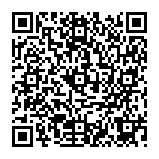 　申込先　　　　　　　　　　　　　　　　　　　　　　　　　　　　　　　　　　　スポーツ医・科学 普及・啓発事業　申込書申込者申込内容　　　　　　　申込先団体名担当者住所〒連絡先メール事業名（催し名）事業（催し）の内容希望日　　　　　　年　　　　　月　　　　　日（　　　　）希望時間　　　　　　時　　　　　分　　～　　　　　　時　　　　　分　（　　　　時間　　　　　分）　場所対象（人数）希望内容　□　フィジカルトレーニング　□　スポーツ傷害予防　□　メンタルトレーニング　□　スポーツ栄養　□　出前講座　　（　□　出前講座Ⅰ　　　　□　出前講座Ⅱ　）※出前講座について詳しくは、ＨＰをご参照ください希望内容の詳細